Publicado en Madrid el 28/06/2022 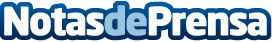 Gerflor Iberia renueva su colección de pavimentos vinílicos CREATIONLa nueva colección se distingue por sus prestaciones técnicas más avanzadas, de resistencia y sostenibilidad. A nivel de diseño, se incorporan casi una treintena de acabados nuevos para todos los gustos y estilos con un acabado ultra realista. Creation 2022 de Gerflor ya está disponible en el mercadoDatos de contacto:Beatriz Atienza680919995Nota de prensa publicada en: https://www.notasdeprensa.es/gerflor-iberia-renueva-su-coleccion-de Categorias: Nacional Bricolaje Interiorismo Consumo Jardín/Terraza Construcción y Materiales http://www.notasdeprensa.es